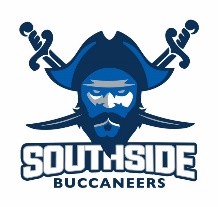 Transportation Bus RidersJust the same as with LPPS elementary schools, each student is assigned a specific bus by the district. Students will not be allowed to ride any bus other than those assigned for their am and pm transport. Students will only be permitted to get on and off the bus at their designated stop.Students are to be at assigned stops 10 minutes prior to assigned time (subject to change by driver) and wait until 10 minutes after assigned time before considering the bus late. For any student who wishes to get on or off with another student both parties must present a written request to the office, with a valid phone number, signed by a parent/guardian.  Permission may or may not be granted, depending on a number of variables.Once arriving at school students must report directly to their designated areas (6th graders report to the 6th grade commons area). Please see the map attached.*Your bus driver will contact you a week to two weeks before school begins for 2016-17 school year. You may also consult Transfinder on the parish website toward the end of July for general pick up/drop off times and stop. Your bus driver will give you more exact times.Car PoolStudents not riding the bus or walking must be dropped off in the car pool lane located in front of the gym. Please enter the south entrance to campus. See the map attached. Students may not be dropped off any earlier than 7:15 am. When picking up your child from school in the afternoon please line up in the same car pool lane, entering from the south entrance. Pick up line gets backed up so be in line early.There will be no bike-riders or walkers at our current school location.